	                                          Адреса: Љубомира Стојановића 38а, локал бр. 1, 11108 Београд, Србија, 	                                       Поштански адресни код (ПАК): 136912, Телефон: +381 (0)11 2681-732	                                       Рачун бр: 145-18109-65 Еxpobank, ПИБ: 101287724, Мат.бр: 07057717	                                	                                     Web site: http://www.atletskisavezbeograda.com     		               E-mail: atletskisavezbeograda@gmail.comПролећно првенство Београда у кросуБеоград, 04. април 2021. године, парк изнад хале Александар Николић (хале Пионир)РЕЗУЛТАТИнедеља, 04.04.2021. године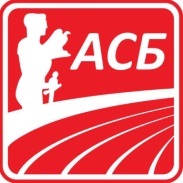 200m – АШ Ц 14 и млађе200m – АШ Ц 14 и млађе200m – АШ Ц 14 и млађеЖIМилошевић Даница14МЛД43,0IIНиколић Тара14МЛЗ44,0IIIКукић Маја14ИНЂ47,0IIIСтеља Тина14СУР48,05.Рујевић Уна 14МЛЗ50,06.Трубинт Николина14ЦЗБ51,07.Вукомановић Лена14П4552,08.Поповски Мила14ЦЗБ53,09.Ступар Зага15СУР54,010.Маринковић Искра14МЛД55,011.Јочовић Срна14ЦЗБ57,012.Џодан Ана14П4558,013.Новак Тара15ЦЗБ1:00,014.Јањушевић Сара14П451:01,015.Мучибабић Јасна14П451:02,016.Оручин Мечлиха14МЛЗ1:04,017.Ветић Теодора14ЦЗБ1:05,018.Андрић Теодора15П451:06,019.Радаковић Сенка14МЛЗ1:07,020.Митић Мила16ЦЗБ1:08,021.Седларевић Ања14ЦЗБ1:10,0-Јевтовић Маша15ЦЗБНС-Новковић Сара15ЦЗБНС-Радошевић Ирина15НБГНС-Живојиновић Неда14НБГНС-Павловић Ђина15НБГНС-Иванковић Николина15НБГНС-Вучинић Маша15НБГНС200m – АШ Ц 14 и млађи200m – АШ Ц 14 и млађи200m – АШ Ц 14 и млађиМIЖивотић Стефан14ЦЗБ45,0IIЈерковић Филип14МЛЗ45,0IIIЈовановић Лука14МЛД46,04.Маројевић Јован14МЛЗ51,05.Трмчић Лука1453,06.Крушевац Лука14НБГ57,07.Станојевић Милутин14ЦЗБ58,08.Андрић Милан15ЦЗБ59,09.Ломић Лука15П4559,010.Стојковић Алекса15П451:00,011.Падори Василије14БАК1:02,012.Мандал Реља16П451:03,013.Гранић Стефан14П451:04,014Бургунд Андреј15ЦЗБ1:05,015.Николић Страхиња14П451:06,016.Василић Војин15П451:07,017Бошњаковић Матеј14ЦЗБ1:08,018.Миловановић Сергеј15ЦЗБ1:08,019.Цабунац Теодор15СУР1:10,020.Марјановић Коста15П451:11,0-Цветићанин Наум14ЦЗБНС-Мрвошевић Огњен14ЦЗБНС-Антанасијевић Теодор15ЦЗБНС-Јевтовић Лука15ЦЗБНС-Петковски Никола14ЦЗБНС-Јелић Никша14ЦЗБНС-Марић-Луковић Нестор14ЦЗБНС-Златковић Лазар14МЛЗНС-Миладиновић Иван15НБГНС-Роловић Петар15НБГНС-Кокеза Вукашин15НБГНС-Копривица Стефан15НБГНС-Дуковић Матија14П45НС-Очкољица Вук15П45НС-Тодоровић Лазар15П45НС300m – АШ Б 12 и 13300m – АШ Б 12 и 13300m – АШ Б 12 и 13ЖIЈовић Дуња12ЦЗБ1:10,0IIЈовић Анђелија12ЦЗБ1:11,0IIIТољагић Андреа12ТКБ1:14,04.Грубјешић Ања12П451:16,05.Петковић Мила Љубица13ИНЂ1:18,06.Муцић Мадлена12ИНЂ1:18,07.Перишић Ива12П451:19,08.Миловановић Неда12П451:19,09.Михаиловић Лена13МЛД1:21,010.Ивана Митић12МЛЗ1:21,011.Перовић Нева12ЦЗБ1:25,012.Јерковић Кристина12МЛЗ1:30,013.Прамић Маша12МЛЗ1:32,014.Мандић Таиса 12ИНЂ1:33,015.Глишић Маша13МЛЗ1:34,016.Обрадовић Ивана13.МЛД1:35,017.Јанковић Милена13МЛЗ1:36,018.Пешут Ленка1:37,019.Живков Јована13НБГ1:38,020.Живков Тара12НБГ1:38,021.Милинкопвић Дуња13ИНЂ1:40,022.Петровић Ника12П451:41,023.Пецић Софија12НБГ1:43,024.Кљајевић Хана13ЦЗБ1:46,025.Јаћовић Јована13П451:47,0-Јочовић Зое13ЦЗБНС-Обрадовић Ивона13МЛДНС-Кристина Шево12МЛЗНС-Новаковић Катарина12МЛЗНС-Муле Софија13НБГНС-Кадија Лена13НБГНС-Гмитровић Мила13НБГНС-Томовић Мила13НБГНС-Томовић Ана13НБГНС-Јовковић Калина13НБГНС-Тошић Анђела12П45НС300m – АШ Б 12 и 13300m – АШ Б 12 и 13300m – АШ Б 12 и 13МIМарковић Тадија12НБГ1:10,0IIЈовановић Никола12СУР1:11,0IIIКрушевац Јован12НБГ1:12,04.Гагић Урош12МЛЗ1:13,05.Караванић Вељко12ТКБ1:14,06.Ломић Вук12П451:17,07.Мештеровић Виктор12П451:19,08.Млинар Ведран13МЛЗ1:19,09.Дробњаковић Урош13МЛЗ1:20,010.Рујевић Огњен12МЛЗ1:22,011Ступар Вукашин13СУР1:23,012.Видојевић Никола12НБГ1:24,013.Јовановић Михајло13П451:26,014.Кецман Вук13П451:28,015.Лакић Јован12НБГ1:31,016.Нововић Стефан13П451:32,017.Стојковић Павле12П451:35,018.Божовић Вања12НБГ1:42,0-Минић Матеј13ЦЗБНС-Минић Лука13ЦЗБНС-Јанус Вукан12МЛЗНС-Перић Душан12МЛЗНС-Мирковић Лука12НБГНС-Миладиновић Матеја13НБГНС-Јовановић Вукашин13НБГНС-Ђоновић Страхиња13НБГНС-Михајловић Виктор13НБГНС-Вучинић Алекса13НБГНС-Костић Стефан12П45НС500m – АШ А 10 и 11500m – АШ А 10 и 11500m – АШ А 10 и 11ЖIЈовановић Милица10МЛД1:41,0IIМишчевић Јована10ИНЂ1:46,0IIМилошевић Нађа 10МЛД1:46,0IIIСпасојевић Лана10МЛД1:47,05.Драмићанин Лана11ЦЈБ1:59,06.Павловић Мина10ПБГ2:01,07.Вулешич Маја11МЛЗ2:03,08.Марковић Софија10ОАК2:04,09.Шарчев Хелена11ТКБ2:05,010.Мандић Зоја11НБГ2:07,011.Суџуковић Даница11НБГ2:08,012.Комановић Анђела10АШКТ2:09,013.Стојменовић Кристина10ПБГ2:12,014.Јовановић Ива10НБГ2:12,015.Дробњаковић Тамара11ИНЂ2:16,016.Радаковић Марија11ИНЂ2:16,017.Декић Дуња10НБГ2:17,018.Минић Катарина10НБГ2:18,019.Маљковић Миња10НБГ2:19,020.Миловановић Софија10ПБГ2:20,021.Милетић Ива10ПБГ2:21,022.Андрић Теодора10АКС2:22,023.Димић Николина10ЦЗБ2:24,024.Поповић Уна11ЦЗБ2:28,025.Милоњић Хелена11ПБГ2:29,026.Ђурђевић Нина11ПБГ2:33,027.Бијелић Јана10ЛАЗ2:38,028.Марјановић Симона11ПБГ2:39,029.Бошњаковић Уна11ЦЗБ2:41,030.Кујунџић Ника11МЛЗ2:57,0-Гагић Тара10ЦЗБНС-Вукадиновић Милица11ЦЗБНС-Поповић Љубица10ЦЗБНС-Шепаровић Ива11ЦЗБНС-Барбич Јана11ЦЗБНС-Џамбаски Јана11МЛЗНС-Новаковић Николина10МЛЗНС-Петровић Нина10МЛЗНС-Срданов Нађа10МЛЗНС-Јаковљевић Петра11НБГНС-Братић Лана11НБГНС-Шабовић Бјанка11НБГНС-Данон Луна10НБГНС-Јовановић Тара10НБГНС-Танасијевић Теа11ПБГНС-Бодиш Дуња11ПБГНС-Ђурашковић Анка10ПБГНС-Степановић Зоја11ПБГНС-Аћимовић Катарина 11ПБГНС500m – АШ А 10 и 11500m – АШ А 10 и 11500m – АШ А 10 и 11МIДробњаковић Милош10МЛЗ1:46,0IIМихаиловић Душан 10МЛД1:47,0IIIМихајловић Аљоша11ТКБ1:51,04.Кукић Марко11 ИНЂ1:51,05.Гагић Момир10МЛЗ1:55,06.Пуповац Лазар10ТЈБ1:57,07.Нововић Владан10ПБГ2:00,08.Мијатовић Виктор10ПБГ2:00,09.Иванковић Павле11ЛАЗ2:01,010.Јанковић Павле11МЛД2:07,011.Хаџиефендић Иван10ПБГ2:09,012.Костић Вук10ПБГ2:09,013.Џудовић Сава11ЦЗБ2:15,014.Јовановић Данило11ЦЗБ2:23,015.Брзак Стефан11МЛЗ2:25,016.Борић Алекса10НБГ2:36,017.Докмановић Игњат10НБГ2:39,018.Стојковић Војин10ПБГ2:45,019.Јовић Лука11ПБГ3:09,0-Ђорђрвић Никола10ЦЗБНС-Раденковић Благоје11ЦЗБНС-Ђекић Димитрије11МЛДНС-Митровић Михајло10МЛЗНС-Обрадовић Ђорђе10МЛЗНС-Савић Андрија10МЛЗНС-Давидовић Филип11НБГНС-Манојловић Лука11НБГНС-Димитријевић Вукан11НБГНС-Ђорић Тодор11НБГНС-Дмитрић Страхиња10НБГНС-Гвозденац Андреј10НБГНС-Перишић Миша10ПБГНС1000m – МЛАЂЕ ПИОНИРКЕ 08 и 09    Ж1000m – МЛАЂЕ ПИОНИРКЕ 08 и 09    Ж1000m – МЛАЂЕ ПИОНИРКЕ 08 и 09    Ж1000m – МЛАЂЕ ПИОНИРКЕ 08 и 09    ЖIЛечић Тара08ПБГ3:24,0IIРајић Јана08ЦЗБ3:27,0IIIПеришић Ена09ПБГ3:32,04.Радоњић Лена09МЛД3:43,05.Грубишић Ивона09ИНЂ3:44,06.Јовановић Тијана08ПБГ3:48,07.Голубовић Невена08ТКБ3:53,08.Несторовић Анђелија08ПБГ3:55,09.Трифуновић Калина08ПБГ3:56,010.Марић Марија09ИНЂ3:57,011.Милојкић Маша08МЛД3:57,012.Арсенијевић Нађа09ЛАЗ3:59,013.Пешић Николина09КОШ4:00,014.Васић Маша09ЛАЗ4:05,015.Милошевић Јована08МЛЗ4:13,016.Драмићанин Маша09ЦЈБ4:14,017.Коврлија Ана08МЛЗ4:15,018.Броз Дуња08ЦЈБ4:15,019.Фридл Тијана09ТЈБ4:17,020.Јанковић Милица09МЛЗ4:17,021.Џодан Марија09ПБГ4:24,022.Уремовић Барбара09ПБГ4:25,023Костић Мина 09КОШ4:35,024.Вукомановић Јована08ПБГ4:40,025.Фрлог Јана08ТЈБ4:43,026.Станковић Дуња08ПБГ4:45,0-Ненадовић Јана09КОШНС-Милошевић Миа08ЛАЗНС-Шабовић Тара09НБГНС-Крстић Љиљана09НБГНС-Грубјешић Андреа09ПБГНС-Кризманић Маша09ПБГНС-Аћимовић Теодора08ПБГНС-Таназевић Нађа08ПБГНС-Бркић Софија08ПБГНС-Хорват Матеа08ПБГНС1000m – МЛАЂИ ПИОНИРИ 08 и 09      М1000m – МЛАЂИ ПИОНИРИ 08 и 09      М1000m – МЛАЂИ ПИОНИРИ 08 и 09      М1000m – МЛАЂИ ПИОНИРИ 08 и 09      МIНикодијевић Душко08ТКБ3:13,0IIПепић Василије08МЛЗ3:29,0IIIЈанковић Михаило08ЛАЗ3:29,04.Јанковић  Милош09МЛЗ3:29,05.Радовановић Алекса08ТКБ3:34,06.Зоњић Филип08НБГ3:51,07.Килибарда Вук08ПБГ4:04,08.Перовић Василије09ТЈБ4:09,09.Средановић Лазар08СУР4:23,010.Ђурђевић Лазар09ТЈБ4:34,011.Јаић Видак08СУР4:38,012.Ђелов Костантин09КОШ4:50,0-Раденковић Јован09ЦЗБНС-Муле Филип09НБГНС-Димитријевић Милун09НБГНС-Вуксановић Михаило09НБГНС-Домазет Урош09ПБГНС1500m – ПИОНИРКЕ 06 и 071500m – ПИОНИРКЕ 06 и 071500m – ПИОНИРКЕ 06 и 07ЖIСтанковић Олга06МЛЗ5:04,0IIБелаћевић Ена07ЛАЗ5:10,0IIIБелаћевић Мина07ЛАЗ5:15,04.Мишчевић Теа06ИНЂ5:28,05.Павловић Ања06МЛЗ5:49,06.Драговић Вања06ТКБ6:00,07.Лазаревић Наталија 07ТКБ6:03,08.Савић Оља07ИНЂ6:07,09.Јањић Софија07КОШ6:20,010.Марковић Ана07НБГ6:25,011.Стојковић Ања 06ПБГ6:30,012.Папрић Јана07МЛЗ6:30,013.Васић Анђела 07КОШ6:40,014.Дорчић Ања07КОШ6:48,015.Милојевић Анђела06КОШ6:56,016.Прица Тијана07КОШ6:59,017.Васић Љубица 07КОШ7:01,018.Пејић Ива 07КОШ7:25,0-Синкевић Леа07КОШНС-Љубисављевић Уна 07КОШНС-Спасојевић Мина06МЛДНС-Митровић Вишња06ПБГНС-Аћимовић Ана07ПБГНС-Ђокић Нина07ПБГНС-Маглић Нина07ПБГНС-Пејановић Мара07ПБГНС1500m – ПИОНИРИ 06 и 071500m – ПИОНИРИ 06 и 071500m – ПИОНИРИ 06 и 07МIМарковић Милан06ТЈБ4:52,0IIМихајловић Дарко06ОАК4:53,0IIIАрсенијевић Никола06ЛАЗ4:57,04Јелић Дамјан07МЛЗ5:05,05.Добросављвић Јован07ТЈБ5:09,06.Дамњановић Антонио07КОШ5:21,07.Вучић Стефан 06МЛД5:37,08.Ракочевић Игор06МЛЗ5:40,09.Станишић Лука06ЛАЗ5:45,010.Средановић Милош07СУР6:03,011.Ђурковић Богдан07КОШ6:12,012.МекДоналд Лука07ПБГ6:16,013.Џодан Павле06ПБГ6:27,0-Шеварлић Реља07МЛЗНС-Стијеља Матеј07НБГНС-Марковић Лука06ТЈБНС2000m – МЛАЂЕ ЈУНИОРКЕ 04 и 05     Ж2000m – МЛАЂЕ ЈУНИОРКЕ 04 и 05     Ж2000m – МЛАЂЕ ЈУНИОРКЕ 04 и 05     Ж2000m – МЛАЂЕ ЈУНИОРКЕ 04 и 05     ЖIТомашевић Милица04ЦЗБ7:06,0IIТодоровић Александра04ЛАЗ7:36,0IIIМиленковић Катарина05СУР7:46,04.Стајић Теодора 05КОШ7:57,05.Колонић Тара05ТЈБ8:11,06.Тодоровић Ана04БАК8:11,07.Лазовић Теодора05БАК8:24,08.Пешић Александра04БАК8:27,09.Пилиповић  Милица05МЛЗ8:27,010.Стошић Ирена05ЛАЗ8:48,011.Николић  Кристина04МЛЗ8:56,012.Љубеновић Анастасија05КОШ9:02,013.Стојановић Теодора05БАК9:22,014Богдановић Јована05ОАК9:58,0-Шћекић Селена05ЦЈБНС-Васић Анђелика05ЛАЗНС-Бубанић Јелена05ПБГНС2000m – МЛАЂИ ЈУНИОРИ 04 и 05       М2000m – МЛАЂИ ЈУНИОРИ 04 и 05       М2000m – МЛАЂИ ЈУНИОРИ 04 и 05       М2000m – МЛАЂИ ЈУНИОРИ 04 и 05       МIАнтић Теодор04АШКТ6:08,0IКостић Никола04КОШ6:17,0IIРогић Стефан04ОАК6:19,0IIIТофиловић Лазар05ОАК6:52,05.Дамњановић Андреј05КОШ7:08,06.Лазаревић Лука05ТЈБ7:10,07.Кангрга Алекса05ТЈБ7:33,0-Симић Момчило05БАКНС-Недимовић Вукашин04ЦЗБНС-Спасојевић Милош05МЛЗНС-Богнер Филип04МЛЗНС3000m – ЈУНИОРКЕ 02 и 033000m – ЈУНИОРКЕ 02 и 033000m – ЈУНИОРКЕ 02 и 03ЖIРадан Тамара03СОП11:12,0IДимић Тијана 03ЦЗБ11:38,0IIСтанковић Софија03МЛЗ12:47,0IIIШолаја Ева03КОШ12:49,05.Најдановић Невена03КОШ12:50,06.Туцовић Андреа03БАК12:56,07.Јовановић Сара 03КОШ13:09,0-Лончаревић Сандра03ЦЗБНС-Ступаревић Нина03КОШНС-Милорадовић Јована03МЛЗНС3000m – СЕНИОРКЕ 01 и старије3000m – СЕНИОРКЕ 01 и старије3000m – СЕНИОРКЕ 01 и старијеЖIМилосављевић Катарина00ЦЗБ9:46,0IIСтамболић Марија93ОАК10:00,0IIIИлић Снежана95ОАК11:21,04.Илић Сара86ОАК11:43,05.Илић Тамара98ОАК12:26,06.Секулић Исидора01ЦЗБ12:56,07.Претровић Симона01ОАК14:18,0-Стевановић Јована97ЦЈБНС4000m – ЈУНИОРИ 02 и 034000m – ЈУНИОРИ 02 и 034000m – ЈУНИОРИ 02 и 03МIНедељковић Филип03ЛАЗ11:52,0IIЉубинковић Лука03АШКТ13:16,0IIДакић Теодор02КОШ13:48,0IIIВујановић Иван03КОШ13:50,05.Геговић Матеја03КОШ14:03,06.Најдановић Милан03КОШ14:52,07.Зорић Марко09СУР16:33,08.Јурошевић  Лазар03МЛЗ17:40,0-Симијановић Константин03МЛЗНС4000m – СЕНИОРИ 01 и старији4000m – СЕНИОРИ 01 и старији4000m – СЕНИОРИ 01 и старијиМIТовиловић Стефан01ПАП11:53,0IКлемпић Дамир01ОАК12:11,0IIНићифоровић Вељко96ЛАЗ12:46,0IIIМилановић Филип94ЦЗБ12:59,05.Јапунџић Милош96ЦЗБ13:34,0